NEOGL Championships: May 10th, 11th and 12th 2024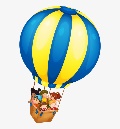 Sokol Greater Cleveland4939 Broadway Avenue Cleveland, 44127“Oh the Places you will go” Friday May 10th  ,2024Session IGold 11 yrs and under(46)5:00 Doors open/Check in5:10 General Stretch5:30 Warm up first Event5:45 Announcements/Introductions/CompeteSaturday May 11th, 2024Session 2Gold 12 yrs. and over, All Platinum, All Diamond (70)8:00 am Doors open/Check in8:10 General Stretch8:30 Warm up first Event8:40 Announcements/Introductions/CompeteSession 3Silver 10 yrs., 11yrs. and 7yrs. and under (71)12:30 Doors open/Check in12:40 General Stretch1:00 Warm up first Event1:10 Announcements/Introductions/CompeteSession 4 Silver 8 yrs., 9 yrs. and 12 yrs. and over (75)5:00 Doors open/Check in5:10 General Stretch5:30 Warm up first Event5:45 Announcements/Introductions/CompeteSunday May 12h, 2024Session 5Bronze 9yrs. and over (70)8:00 am Doors open/Check in8:10 General Stretch8:30 Warm up first Event8:40 Announcements/Introductions/CompeteSession 6Bronze 7 and under, Level 2 (65)12:30 Doors open/Check in12:40 General Stretch1:00 Warm up first Event1:10 Announcements/Introductions/CompeteSession 7Bronze 8 yrs. Level 3 (61)5:00 Doors open/Check in5:10 General Stretch5:30 Warm up first Event5:45 Announcements/Introductions/Compete